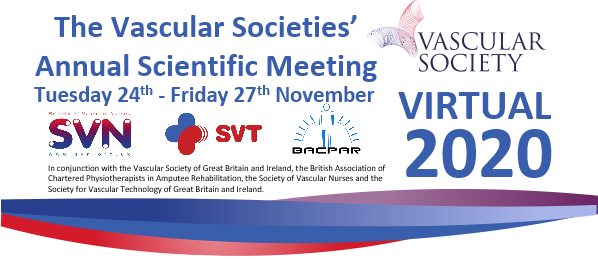 Join us for BACPAR’s first ever virtual conference!Also, for the first time, BACPAR 2020 will be part of the Vascular Societies Annual Scientific Meeting.This means BACPAR delegates get access to all content from the VS, SVN and SVT programmes!     BACPAR programme – more TBC!			     Programme times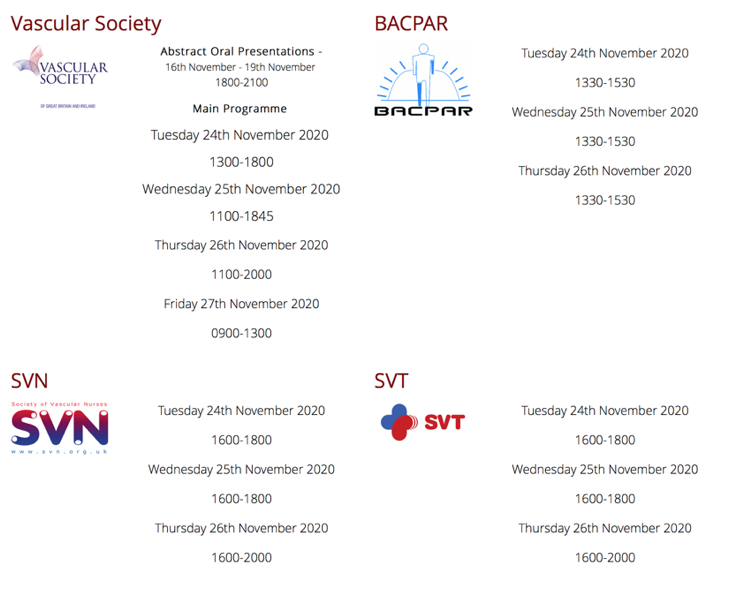 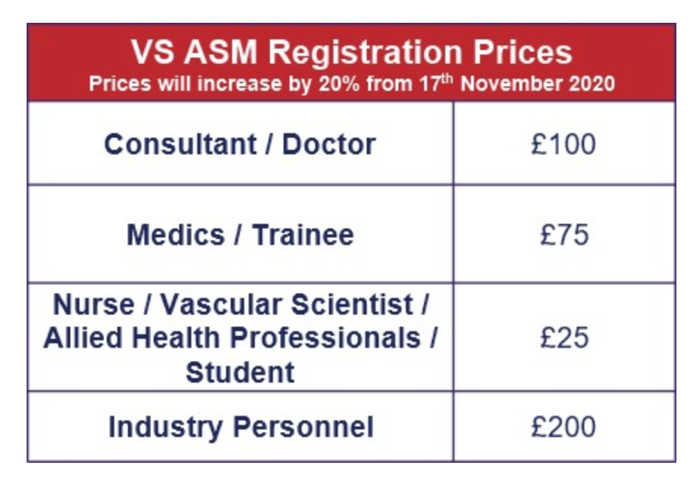 